People open for callsThe following people are involved in the case and investigation and can answer or direct questionsMeet your Family and Victim AdvocateYour Family and Victim Advocate can you help today and in the future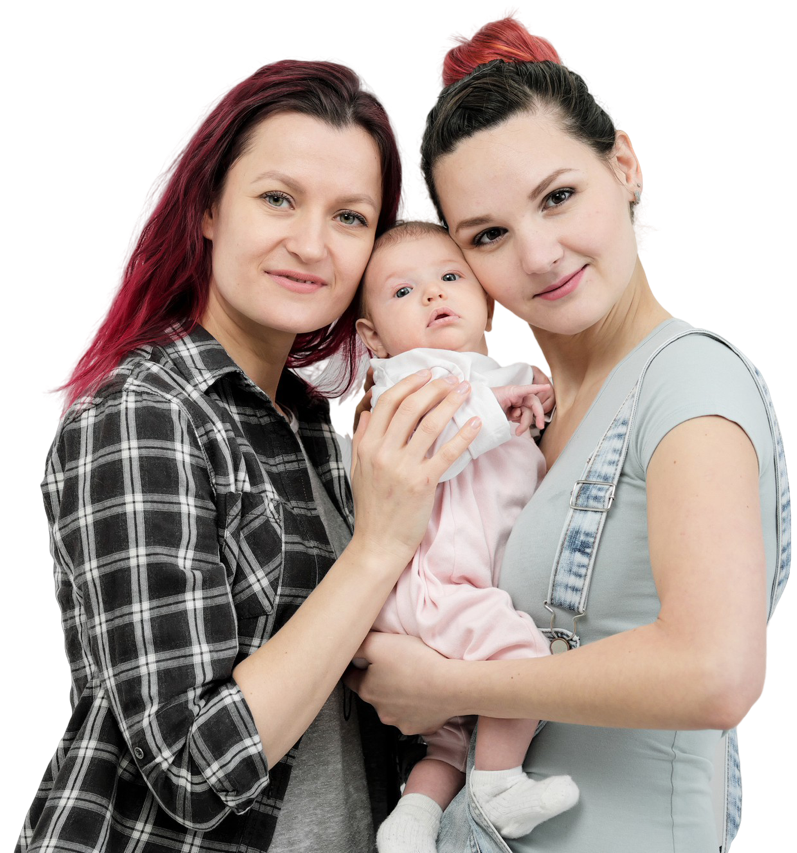 Your Victim Advocate is committed to providing you and your family with help you need to deal with the physical and emotional consequences of abuse. This is a free service provided by the Child Advocacy Center. In the United States all suspects in a criminal case have rights
Your child may have to testify in court, face the perpetrator, and answer difficult questions. Your Victim Advocate can help you understand this process. The process of prosecution, when done well, can be lengthy but is methodical to achieve the best outcome.About plea agreements, jury trials, and the process of prosecutionYour CAC Victim Advocate isYour DCS Caseworker isYour Detective isYour CAC Forensic Examiner isThe right to remain silentThe right to confront and cross-examine all witnesses against themThe right to a speedy, public trial by jury (if the case goes to trial)The right to an attorneyCHARGES & DEPOSITIONSCHARGES & DEPOSITIONS1The Prosecuting Attorney determines whether your case is suitable for criminal chargesIn Indiana, criminal cases require proving a defendant’s guilt beyond a reasonable doubt. But even when the Prosecutor or State believes a child was molested, a lack of evidence to convict the defendant may mean charges are not filed.3The court reporter administers an oath to the witness and then records every question and every answer givenA deposition does not replace the witness’ testimony at trial, but helps the attorneys understand what the testimony will be at trial.Most recorded interviews of witnesses are considered hearsay and are not admissible in some criminal cases. However, video recording done at CACs are admissible in court under Indiana’s “Protected Person” statute. The judge will determine if the CAC video will be admitted during a special hearing. At the special hearing, the child must attend and the judge will watch the recording before deciding if the jury will see the video, too. Except in a few circumstances, that recording will not replace the child’s testimony at trial, but may help the jury understand and believe the child’s testimony. Knowing the jury will see the video may persuade the defendant to plead guilty rather than go to trial.CHARGES & DEPOSITIONS2When charges are filed, the defendant’s attorney also has the right to question all witnesses against the defendantUsually this step is done at a deposition. A Prosecuting Attorney, the defendant’s attorney, a court reporter, and the witness will attend the deposition. The witness can include children.3The court reporter administers an oath to the witness and then records every question and every answer givenA deposition does not replace the witness’ testimony at trial, but helps the attorneys understand what the testimony will be at trial.Most recorded interviews of witnesses are considered hearsay and are not admissible in some criminal cases. However, video recording done at CACs are admissible in court under Indiana’s “Protected Person” statute. The judge will determine if the CAC video will be admitted during a special hearing. At the special hearing, the child must attend and the judge will watch the recording before deciding if the jury will see the video, too. Except in a few circumstances, that recording will not replace the child’s testimony at trial, but may help the jury understand and believe the child’s testimony. Knowing the jury will see the video may persuade the defendant to plead guilty rather than go to trial.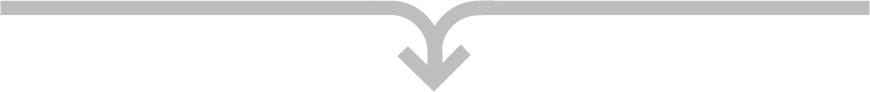 PLEAS & TRIALSPLEAS & TRIALS4The Prosecuting Attorney will recommend sentences through plea agreements to the CourtA plea agreement tells the defendant exactly what punishment they will receive for the crime. It ensures the defendant will be convicted. The Prosecuting Attorney usually will not offer a plea in child molestation cases without first discussing the terms of the plea with the child’s parent.5If a defendant is convicted, either through a plea agreement or a jury trial, a sentencing hearing will be scheduledThe child does not have to attend the sentencing hearing. Sentencing is usually about a month after the guilty plea or trial to allow the Probation Department time to prepare a Pre-Sentence Investigation Report. SENTENCINGSENTENCING6The Pre-Sentence Investigation Report is a confidential report detailing the defendant’s history and circumstances the judge must consider in deciding the defendant’s punishmentIndiana law also requires the judge to consider any statement by the victim, like your child, in determining the sentence. A child’s parent or legal guardian may speak on behalf of the child at the sentencing hearing. You may also ask the Prosecuting Attorney to speak on the child’s behalf.The Pre-Sentence Investigation Report is a confidential report detailing the defendant’s history and circumstances the judge must consider in deciding the defendant’s punishmentIndiana law also requires the judge to consider any statement by the victim, like your child, in determining the sentence. A child’s parent or legal guardian may speak on behalf of the child at the sentencing hearing. You may also ask the Prosecuting Attorney to speak on the child’s behalf.The Pre-Sentence Investigation Report is a confidential report detailing the defendant’s history and circumstances the judge must consider in deciding the defendant’s punishmentIndiana law also requires the judge to consider any statement by the victim, like your child, in determining the sentence. A child’s parent or legal guardian may speak on behalf of the child at the sentencing hearing. You may also ask the Prosecuting Attorney to speak on the child’s behalf.